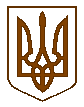 Баришівська  селищна  радаБроварського  районуКиївської  областіVIIІ скликанняР І Ш Е Н Н Я28.01.2022                                                                                       № 1054-19-08Про внесення змін до рішення Баришівської селищної ради від 20.05.2020 №1142-25-07 Керуючись ст. 26 Закону України "Про місцеве самоврядування в Україні»,  враховуючи рішення  виконавчого комітету селищної ради від 30.04.2020 № 121 «Про створення комісії з питань техногенно-екологічної безпеки та надзвичайних ситуацій Баришівської селищної ради Баришівського району Київської області», рішення виконавчого комітету від 19.11.2021                     № 250 «Про організацію роботи щодо забезпечення цивільного захисту на території Баришівської селищної ради» та рішення селищної ради від 20.05.2020 №1142-25-07 «Про затвердження Положення про комісію з питань техногенно – екологічної безпеки та надзвичайних ситуацій Баришівської селищної ради Баришівського району Київської області і її посадового складу» Баришівська селищна радав и р і ш и л а:1. Внести зміни до рішення  Баришівської селищної ради від 20.05.2020 №1142-25-07 «Про затвердження Положення про комісію з питань техногенно – екологічної безпеки та надзвичайних ситуацій Баришівської селищної ради Баришівського району Київської області і її посадового складу», а саме: пункт 2 рішення викласти наступного змісту: «Затвердити посадовий склад комісії  з питань техногенно – екологічної безпеки та надзвичайних ситуацій Баришівської селищної ради Броварського району Київської області в новій редакції (згідно додатку 2)».2. Контроль за виконанням цього рішення покласти на постійну комісію з питань комунальної власності, житлово-комунального господарства, благоустрою, будівництва, архітектури та енергозбереження.Секретар селищної ради                                                           Надія  СЛУХАЙ        Додаток  2                           до рішення сесії       Баришівської селищної ради                           від 28.01.2022  № 1054-19-08Посадовий склад комісії з питань техногенно-екологічної безпеки та надзвичайних ситуацій Баришівської селищної ради Броварського району Київської областіСекретар селищної ради                                                        Надія  СЛУХАЙГолова комісії - Баришівський селищний головаПерший заступник голови комісії - Перший заступник Баришівського селищного головиЗаступник голови комісії - Керівник підрозділу з питань надзвичайних ситуацій та цивільного захисту населення Баришівської селищної радиСекретар комісії - Головний спеціаліст підрозділу з питань надзвичайних ситуацій та цивільного захисту населення Баришівської селищної радиЧлени комісії:Члени комісії:Секретар Баришівської селищної радиЗаступник селищного голови з питань соціального напрямкуЗаступник селищного голови з питань діяльності виконавчих органів (житлово-комунального господарства та благоустрою)Керуючий справами (секретар) виконавчого комітету                                                                Секретар Баришівської селищної радиЗаступник селищного голови з питань соціального напрямкуЗаступник селищного голови з питань діяльності виконавчих органів (житлово-комунального господарства та благоустрою)Керуючий справами (секретар) виконавчого комітету                                                                Начальник управління економічного розвитку, залучення інвестицій та фінансів Баришівської селищної радиНачальник відділу комунальної власності, житлово-комунального господарствата та благоустрою апарату виконавчого комітету Баришівської селищної радиНачальник управління економічного розвитку, залучення інвестицій та фінансів Баришівської селищної радиНачальник відділу комунальної власності, житлово-комунального господарствата та благоустрою апарату виконавчого комітету Баришівської селищної радиЗавідувач сектору з питань юридичного забезпечення апарату виконавчого комітету Баришівської селищної ради Начальник відділу освіти, молоді та спорту Баришівської селищної радиНачальник відділу культури та туризму Баришівської селищної радиЗавідувач сектору з питань юридичного забезпечення апарату виконавчого комітету Баришівської селищної ради Начальник відділу освіти, молоді та спорту Баришівської селищної радиНачальник відділу культури та туризму Баришівської селищної радиГенеральний директор КНП «Баришівська багатопрофільна лікарня» Баришівської селищної радиГоловний лікар КНП «Центр первинної медико-санітарної допомоги» Баришівської селищної радиНачальник Баришівського відділу  ГУ Держпродспоживслужби в Київській областіДиректор Баришівської філії ДУ «Київський ОЦКПХ МОЗ»Директор КП «Баришівський селищний територіальний центр соціального обслуговування» Баришівської селищної радиНачальник сектору превенції відділення № 1 РУП ГУНП в Київській областіНачальник КП «Господар» Баришівської селищної радиГенеральний директор КНП «Баришівська багатопрофільна лікарня» Баришівської селищної радиГоловний лікар КНП «Центр первинної медико-санітарної допомоги» Баришівської селищної радиНачальник Баришівського відділу  ГУ Держпродспоживслужби в Київській областіДиректор Баришівської філії ДУ «Київський ОЦКПХ МОЗ»Директор КП «Баришівський селищний територіальний центр соціального обслуговування» Баришівської селищної радиНачальник сектору превенції відділення № 1 РУП ГУНП в Київській областіНачальник КП «Господар» Баришівської селищної радиДиректор КП  «Баришівкатепломережа» Баришівської селищної ридиНачальник Баришівської ЖЕК Баришівської селищної ридиНачальник 24 Державної пожежно-рятувальної частини смт. БаришівкаДиректор КП  «Баришівкатепломережа» Баришівської селищної ридиНачальник Баришівської ЖЕК Баришівської селищної ридиНачальник 24 Державної пожежно-рятувальної частини смт. Баришівка